Neue Industrie-PCs von Schneider Electric: Harmony P6Ausgestattet mit Prozessoren der neusten Generation und flexibel mit verschiedenen Displays kombinierbar, ermöglichen die neuen Industrie-PCs eine ganzheitliche Maschinenvernetzung.Ratingen, 26. August 2021 – Schneider Electric hat mit Harmony P6 ein neues Sortiment an leistungsstarken Industrie-PCs auf den Markt gebracht. Innerhalb des frei kombinierbaren Angebots stehen vier verschiedene Rechner- und sieben unterschiedliche Display-Module zur Verfügung. Alle Rechner, auch „Box“ genannt, sind mit Intel Prozessoren der 8. Generation ausgestattet und verfügen, je nach Bedarf, über 4 bis 32 GB RAM Arbeitsspeicher. Die dazugehörigen Monitore von 10“ bis 22“ in den Formaten Wide Display oder 4:3 sind explizit auf die Anforderungen in industriellen Umgebungen zugeschnitten. Sie reagieren zum Beispiel auf Wasserkontakt und lassen sich auch mit Handschuhen bedienen. Die Displays können entweder direkt an der Box oder abgesetzt, an einem am Schaltschrank installierten Tragarm, befestigt werden.Ganzheitliche MaschinenvernetzungAnwendungszweck des Harmony P6-Sortiments ist die Digitalisierung von Maschinen. In neuen, aber auch in bestehenden Anlagen können die iPCs eingesetzt werden, um herstellerunabhängig Daten zwischen der Steuerungs- und Softwareebene zu kommunizieren. Auf diese Weise lassen sich alle Daten sämtlicher Maschinen an einem zentralen Ort konsolidieren und etwa für Cloud-Services, Remote Management, vorausschauende Wartung oder andere digitale Services nutzen. Zur unternehmensweiten und standortübergreifenden Überwachung und Analyse von Betriebsdaten kann zum Beispiel die System Platform von Schneider Electric Partner AVEVA auf den Harmony P6-Geräten installiert werden. Auch LMS Life, ein hochmodernes Line Monitoring System für Unternehmen der Lebensmittel- und Verpackungsindustrie, läuft auf Harmony P6. Dank über 240 verfügbarer Kommunikationstreiber ist das sogar herstellerunabhängig möglich. Hier können Anwender Maschinen, Linien und Anlagen dynamisch im Blick behalten und mithilfe individueller Visualisierungs- und Analysefunktionen wichtige KPIs in Echtzeit überwachen. Neben der AVEVA System Platform und LMS Life hat Schneider Electric auch spezielle Softwareanwendungen für bestimmte Endmärkte entwickelt. Diese sogenannten Advisor sind auf den Harmony P6 iPCs installierbar und ermöglichen u.a. Augmented Reality-basierte Wartung, effizientere Reinigungsprozesse, Rückverfolgung von Produkten oder, wie im Fall des EcoStruxure Machine Advisor, cloudbasiertes Monitoring und Tracking von Maschinendaten.Modular, flexibel und skalierbar – das Harmony P6-SortimentDamit Anwender den am besten zu ihren Anforderungen passenden iPC finden, wird auf der Schneider Electric Website ein entsprechender Online-Konfigurator für die Harmony P6-Geräte zur Verfügung gestellt. Über die Website oder das „MySE“-Bestellportal können Kunden aus einer Reihe an Optionen eine individuelle Kombination aus iPC und Display zusammenstellen. Hier lassen sich zum Beispiel Bildschirmabmessungen, Prozessortyp, Arbeitsspeicher und Softwarepakte individuell auswählen und das fertige Gesamtprodukt direkt bestellen. Und auch nach Installation der langzeitverfügbaren Geräte bleibt Harmony P6 hochgradig flexibel und skalierbar. Optionale Schnittstellen für WLAN, Bluetooth oder E/As, ebenso wie weitere SSD-Karten, zusätzlicher Arbeitsspeicher oder ein PCI/PCIe 3.0 Steckplatzmodul lassen sich unkompliziert im laufenden Betrieb hinzufügen oder austauschen. Mehr Informationen zum iPC-Programm Harmony P6 finden Sie hier: https://www.se.com/de/de/product-range/22953172-harmony-p6/ Über Schneider ElectricWir von Schneider Electric möchten die optimale Nutzung von Energie und Ressourcen für alle ermöglichen und damit den Weg zu Fortschritt und Nachhaltigkeit ebnen. Wir nennen das Life Is On.Wir sind Ihr digitaler Partner für Nachhaltigkeit und Effizienz.Wir fördern die digitale Transformation durch die Integration weltweit führender Prozess- und Energietechnologien, durch die Vernetzung von Produkten mit der Cloud, durch Steuerungskomponenten sowie mit Software und Services über den gesamten Lebenszyklus hinweg. So ermöglichen wir ein integriertes Management für private Wohnhäuser, Gewerbegebäude, Rechenzentren, Infrastruktur und Industrien.Die tiefe Verankerung in den weltweiten lokalen Märkten macht uns zu einem nachhaltigen globalen Unternehmen. Wir setzen uns für offene Standards und für offene partnerschaftliche Eco-Systeme ein, die sich mit unserer richtungsweisenden Aufgabe und unseren Werten Inklusion und Empowerment identifizieren. www.se.comFolgen Sie uns auf:   Hashtags: #SchneiderElectric #LifeIsOn #InnovationAtEveryLevel #EcoStruxure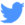 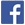 